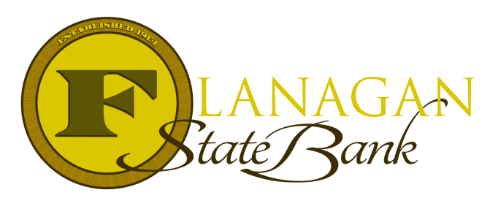 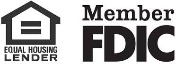 Credit Do’s and Don’ts Before ClosingDon’t:Allow multiple credit checksApply for new credit within 45 days of signing the contract and until you have closed on your new mortgage loan“Shop” for new credit before closing (cars, furniture, etc)Go on a spending spree (using credit limits) buying things for your new homePurchase a new car or other big expenditureLet a medical or bill become a collection account that would be new to the credit report after application dateOverdraw your checking or savings accountsDo’s:File tax returns/extensionsPay any outstanding tax amount due and be prepared to supply proof Explain/document all inquiries and negative credit on your credit reportDisclose ALL debt, even if it does not appear on your credit reportMake sure Checking accounts do not have any negative balance or overdrafts reporting on the statementsWork with a knowledgeable lenderCall us today for the best answers to the mortgage questions!~ Provided to you by ~Name: 						Phone: Title:           					Email:Address: 					City, State, ZipApply Now Link: